Шановні колеги!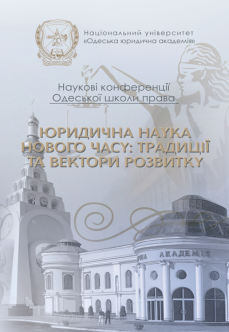 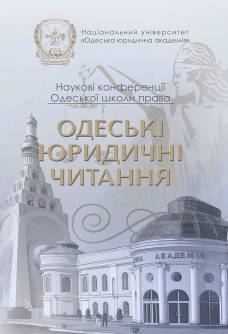 Національний університет«Одеська юридична академія»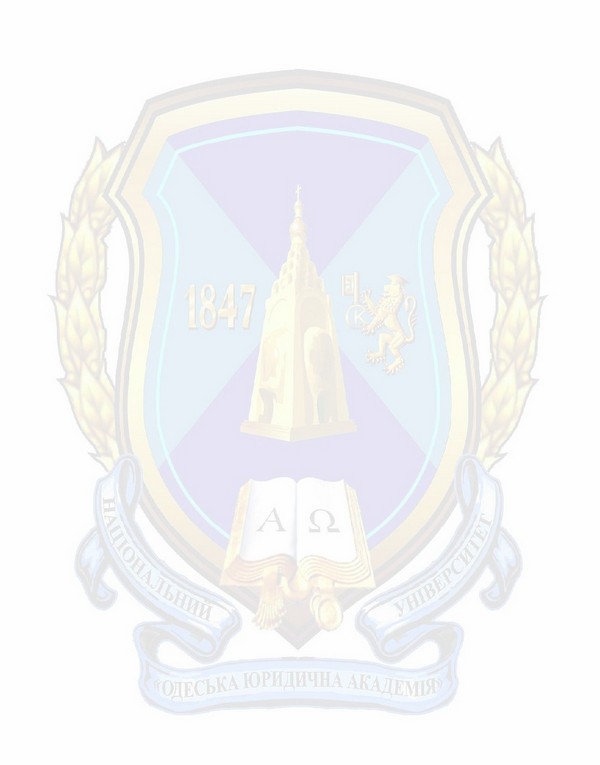 запрошує Вас узяти участь у роботі
Міжнародної науково-практичної конференції«Юридична наука нового часу: традиції та вектори розвитку»Конференція відбудеться 7 березня 2019 року в Національному університеті «Одеська юридична академія» в межах проекту «Наукові конференції Одеської школи права».Метою цієї конференції є обговорення широкого кола актуальних правових проблем сучасності, у тому числі перспектива розвитку вітчизняної науки в умовах євроінтеграції.Для участі в науковому заході запрошуються вчені, викладачі, аспіранти, докторанти, співробітники судових і правоохоронних органів, органів державної влади й місцевого самоврядування як України, так і інших країн.РЕЄСТРАЦІЯФорма участі в конференції – заочна.Для участі необхідно не пізніше 5 березня 
2019 року надіслати на електронну адресу оргкомітету odesa.law.school@nuoua.od.ua одним листом:заявку (див. зразок заявки);відредаговані тези доповіді (див. зразок і вимоги до оформлення);відскановану квитанцію про сплату витрат, пов’язаних із публікацією тез доповіді.Робочі мови конференції: українська, 
англійська, російська.СЕКЦІЇУ межах конференції планується робота таких секцій:1. Теорія та історія держави і права.2. Конституційне право; муніципальне право.3. Цивільне право і цивільний процес; сімейне право; міжнародне приватне право.4. Господарське право; господарсько- процесуальне право.5. Трудове право; право соціального захисту.6. Земельне право; аграрне право; екологічне право; природоресурсне право.7. Адміністративне право і процес; фінансове право; інформаційне право.8. Кримінальне право та кримінологія; кримінально-виконавче право.9. Кримінальний процес та криміналістика; судова експертиза; оперативно-розшукова діяльність.10. Судоустрій; прокуратура та адвокатура.11. Міжнародне право; порівняльне правознавство.12. Право Європейського Союзу.ВИМОГИ ДО ОФОРМЛЕННЯНазва доповіді посередині рядка прописни- ми літерами, шрифт Times New Roman № 14, жирний.Нижче, через один інтервал, по центру – прізвище, ім’я по батькові автора, науковий сту- пінь, вчене звання (у разі наявності), посада, кафедра, повна назва установи, де навчається або працює автор, місто, країна; шрифт Times New Roman № 14.Через один інтервал текст тез, який повинен відповідати таким вимогам: формат А-4, поля: верхнє, нижнє, ліве, праве – 2 см, шрифт Times New Roman № 14, міжрядковий інтервал 1,5.Список використаних джерел оформлюєть-
ся в кінці тексту під назвою «Література:» 
(шрифт Times New Roman № 14, міжрядковий інтервал 1,5).У тексті виноски позначаються квадратними дужками з вказівкою в них порядкового номера джерела за списком та через кому – номера сто- рінки (сторінок), наприклад: [7, с. 16].Обсяг тексту: до 5 сторінок зі списком вико- ристаних джерел включно.ЗРАЗОК ОФОРМЛЕННЯ ТЕЗ ДОПОВІДІСекція: 11. Міжнародне право; порівняльне правознавство.СВОБОДА ТВОРЧОСТІ ТА ЇЇ ОБМЕЖЕННЯ:порівняльно-правовий аналіз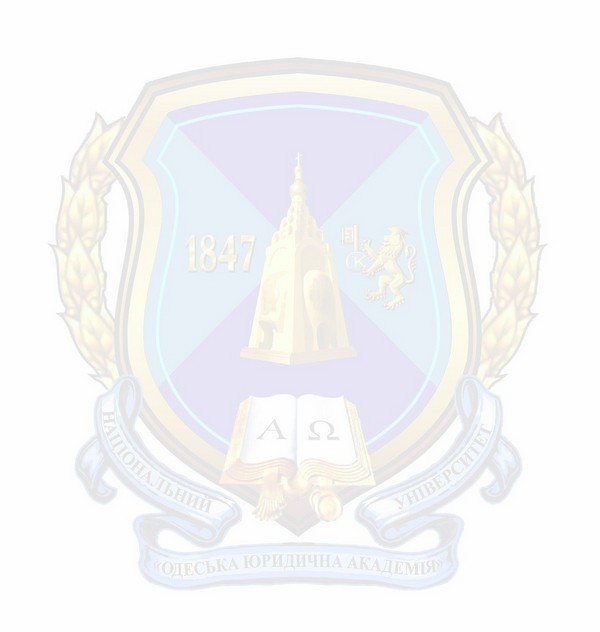 Школик А.М.
	кандидат юридичних наук, доцент,
доцент кафедри адміністративного та фінансового права,
Львівський національний університет імені Івана ФранкаПраво громадян на свободу літературної, художньої, наукової й технічної творчості, свободу думки та слова, на вільне вираження своїх поглядів і переконань гарантується Конституцією Украї- ни. Свобода творчості дає змогу суб’єкту права діяти відповідно до своїх внутрішніх переконань, які можуть відрізнятись від загальноприйнятих вимог, у тому числі юридично встановлених. Однак якщо суб’єкт претендує на суспільну, зокрема й державну, оцінку своєї діяльності, він має співвід- носити свою поведінку із загальноприйнятою моделлю поведінки [1, с. 17] … (далі текст доповіді).Література:Гумеров Л.А. Свобода научно-технического творчества в системе прав человека. Ученые записки Казанского университета. 2012. Т. 154. Кн. 4. С. 17.Бібліографічний опис списку використаних джерел оформлюється з урахуванням розробленого в 2015 році Національного стандарту України ДСТУ 8302:201ЗРАЗОК ОФОРМЛЕННЯ ЗАЯВКИПрізвище, ім’я, по батькові учасника.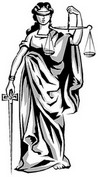 Науковий ступінь, вчене звання (у разі наявності), поса- да, кафедра, повна назва уста- нови, де навчається або пра- цює учасник, місто, країна.Прізвище, ім’я, по батькові наукового керівника (у разі його наявності).Назва секціїКонтактний телефон.E-mail.Поштова адреса для направ- лення збірника матеріалів
конференції (ПІБ отримувача, вулиця, будинок, квартира,
місто (район, область), поштовий індекс).ОРГАНІЗАЦІЙНИЙ ВНЕСОКРозмір організаційного внеску для учас- ників конференції становить 250 грн.Усі учасники конференції забезпечують- ся збірником тез конференції та сертифі-
катом участі, які буде надіслано на поштову адресу учасників, вказану в заявках, після 8 квітня 2019 року.Оплату можна здійснити у відділенні будь-якого банку, вказавши такі реквізити:Банк одержувача: ПАТ «УкрСиббанк».
Рахунок одержувача: 26005387226501.
ЄДРПОУ: 38044877
МФО банка одержувача: 351005.Одержувач: Товариство з обмеженою відповідальністю «Видавничий дім «Гельветика».Призначення платежу: за публікацію тез доповіді П.І.Б.ЗА ДОДАТКОВОЮ ІНФОРМАЦІЄЮ ЗВЕРТАЙТЕСЬ:Науково-дослідна частина Національного університету «Одеська юридична академія» вул. Академічна, 2, каб. 1009,м. Одеса, Україна, 65009Офіційний веб-сайт: www.onua.edu.ua 
E-mail: odesa.law.school@nuoua.od.ua 
Організаційний комітет: +38(066) 821 82 28